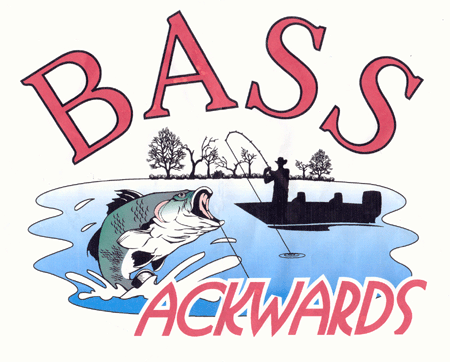 Tuesday, May 2, 2017Website: http://www.bassackwards.orgMeeting Start: 7:00pmAttendees: Treasury Report:Given and accepted. Previous Meeting Minutes:Minutes read and accepted as read. Old Business:NA New Business: Review of the Don Borsch classic held on Lake Gaston.Draw was held for blastoff order for the Perquimanns tournament on May 6. Results to be posted on the club website.Draw was held for blastoff order for the Edenton tournament on May 21. Results to be posted on the club website.Notes: Meeting Adjourned: 7:25pmLeo BoisvertBahrainShawn MyersXPerry GarnerXWade NorrisRichard WoodsXRick GouldXDale PassarellaXTom LaneMike JacksonMike PolychroniTom TerranceXDaryl JohnsonPaul SaligaXJoshLevi KinchlowSteve SimmonsKen KiplerXKeith TolarchykXPete LorsongMike VeselyXKevin MassieJason WestfallXTom McMahanXBill WhispellXBill MurthaXJohnnie Wood